
Wine List
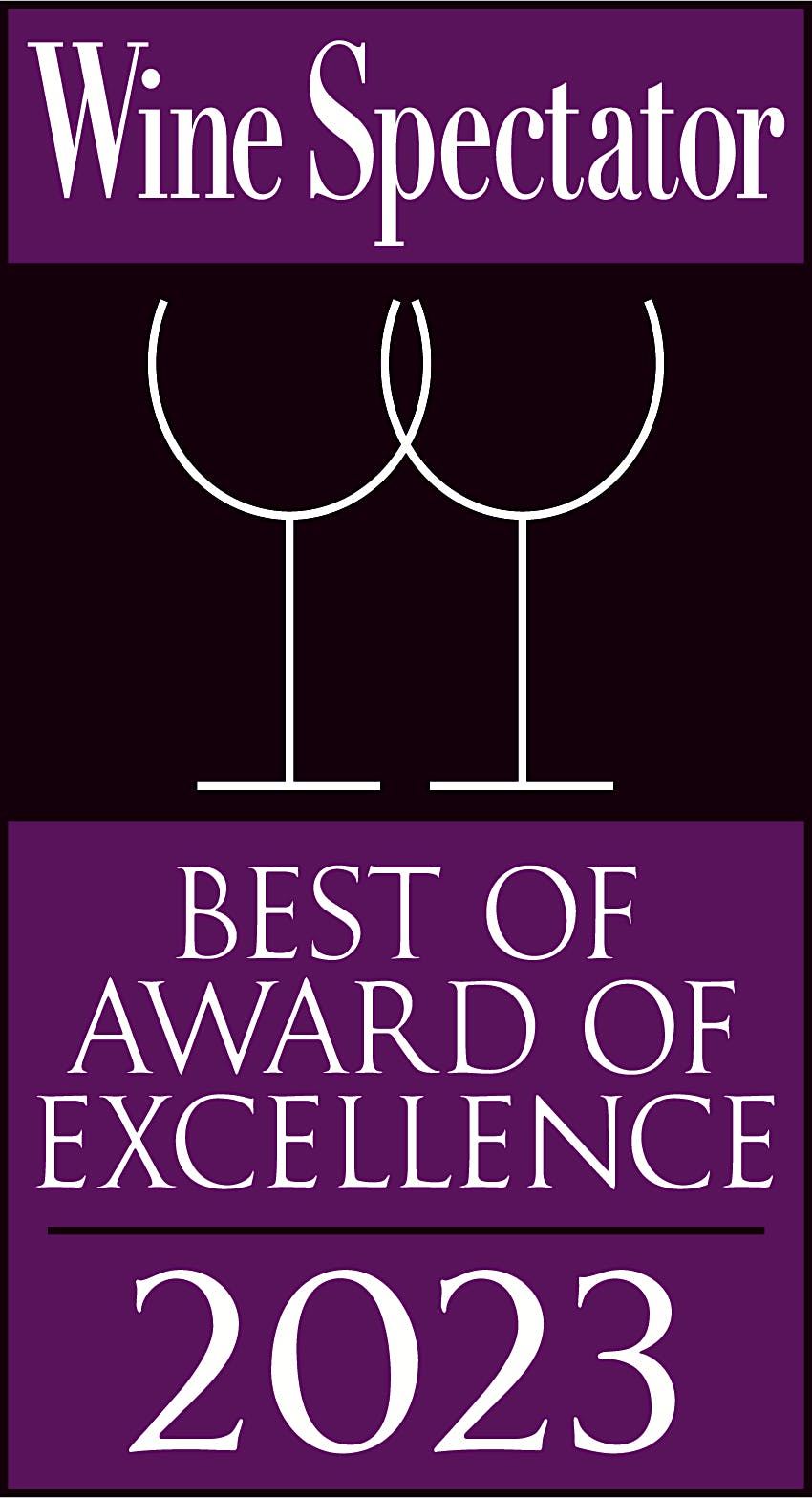 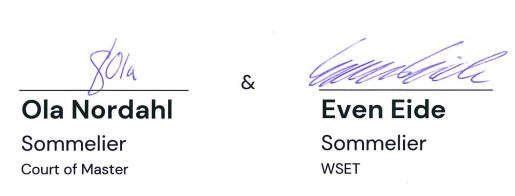 Wine is sunlight held together by water.
 - Galileo

IndexWines		by the glass						3
Fortified Wine 	by the glass						4
Sweet Wine 	by the glass						4Champagne								5Sparkling Wine								6White Wine 	France							7
Germany						11
Austria							11
Italy							12
Spain							12
Portugal						12
Greece							13
Hungary						13
USA							13
Argentina						13
Australia						13
Chile							14
New Zealand						14
South Africa						14
Uruguay						14Orange Wine								15Rosé Wine								15Flavored Wine								15Red Wine 	France							16
Italy							24
Spain							26
Germany						27
Austria							27
Portugal						28
Greece							28
Slovakia						28
Georgia							28
Lebanon						28
USA							29
Argentina						30
Australia						30
Chile							30
New Zealand						30
South Africa						31
Uruguay						31Fortified Wine								31Sweet Wine								32Alcohol Free Wine							33Cider								33
Sparkling Wine - by the glassFrance
Champagne	André Clouet Silver Brut	 Nature		André Clouet			250,-
Burgundy	Crémant de Bourgogne Brut		Raoul Clerget			160,-
Italy
Prosecco	Casa Canevel Prosecco Brut		Canevel Spumanti		140,-White Wine - by the glassFrance
Chablis		Laroche Chablis les Chainones		Dom. Laroche			180,- 
Burgundy	Moillard Les Falaises de Rully		Maison Moillard		220,-
Loire		Domaine du Nozay Sancerre		Dom. du Nozay		Bio	190,-
Alsace		Turckheim Riesling Grand Cru Brand	Cave de Turckheim		195,-
Bordeaux	Chateau Bonnet Blanc			André Lurton			130,-
Languedoc	Laroche Chardonnay L			Mas La Chevalière		130,-Germany
Pfalz		Von Winning Riesling			Weingut Von Winning		140,-Austria
Wachau	Pichler-Krutzler Grüner Veltliner	Pichler-Krutzler		Organic	190,-Spain
Rias Baixas	Lagar de Cervera Albariño		La Rioja Alta			160,-Portugal
Minho		Anselmo Mendes Alvarinho Contacto	Anselmo Mendes		160,-New-Zealand
Marlbourough	Kim Crawford Sauvignon Blanc		Kim Crawford		Organic	150,-Rosé Wine - by the glassFrance
Languedoc 	LYV Rosé				Vignobles Jeanjean		130,-Red Wine - by the glassFrance
Burgundy	Moillard Hautes-Côtes de Nuits		Maison Moillard		220,-
Bordeaux	Château de Pez	Cru Bourgeois		Château de Pez			250,-
Rhône		Ogier Côtes du Rhône Artesis		Ogier				130,-
Italy
Piemonte	Fenocchio Barbaresco			Fenocchio			190,-
Piemonte	Fenocchio Barolo Cannubi		Fenocchio			230,-
Piemonte	Wongraven Alleanza Langhe Rosso	Wongraven Wines		160,-
Piemonte	Villagio del Colle Barbera		Hedoni Wines			130,-
Tuscany	Quercia al Poggio Chianti Classico	Quercia al Poggio        Organic	190,-Spain
Rioja		Finca San Martín Crianza		La Rioja Alta			140,-
Catalonia	Torres Gran Coronas Reserva		Miguel Torres			150,-
USA
California	Schug Sonoma Coast Pinot Noir		Schug Carneros Estate		230,-

Fortified Wine – by the glass

Portugal	Douro		Quinta do Crasto LBV Port		Quinta do Crasto	6cl	120,-
Douro		Fiin Gammel Tawny Port		Arcus			6cl	120,-

SpainAndalucia	La Frontera Amantillado Dry Sherry	Arcus			6cl	95,-

Sweet Wine - by the glassFrance		Roussillon	Cazes Riversaltes Ambré		Dom. Cazes	Bio	6cl	120,- 
Bordeaux	Louis Eschenauer Sauternes		L. Eschenauer	Organic	6cl	140,-
AustriaBurgenland	Zantho Beerenauslese			Zantho		Organic	6cl	140,-

HungaryTokaji		Oremus Tokaij Aszú 3 Pyttonyos		Oremus			6cl	170,-

Italy		
Veneto		Recioto della Valpolicella 		Luigi Righetti		6cl	130,-


ChampagneNV
André Clouet Grande Réserve Brut, ½ bottle		André Clouet		NV		595,-
André Clouet Silver Brut	 Nature				André Clouet		NV		1250,-
André Clouet Silver Brut Nature, Magnum		André Clouet		NV		2600,-
André Clouet V6 Exspérience				André Clouet		NV		1300,-
Billecart-Salmon Brut Réserve				Billecart-Salmon	NV		1750,-
Bollinger Spécial Cuvée					Bollinger		NV		1950,-
Bollinger Spécial Cuvée, Jeroboam			Bollinger		NV		8000,-
Gaston Révolte 1er Cru Cuvée Spésiale			Gaston Révolte		NV		1250,-
Pol Roger Brut 1849					Pol Roger		NV		2000,-
Louis Roederer Collection 244				Louis Roederer		NV		1950,-
Taittinger Brut Réserve					Taittinger		NV		1500,-
Taittinger Brut Réserve, Magnum			Taittinger		NV		3300,-
Veuve Cliquot Brut					Veuve Cliquot		NV		1650,-
Wongraven Brut					Wongraven Wines	NV	Organic	1250,-

Vintage
Bollinger la Grande Année Brut				Bollinger		2005		4500,-
Bollinger la Grande Année Brut				Bollinger		2008		5000,-
Bollinger la Grande Année Brut				Bollinger		2014		3500,-
Pol Roger Blanc de Blancs				Pol Roger		2015		2350,-
Taittinger Millésimé Brut	 			Taittinger		2015		1950,-

Collection
Armand de Brignac Gold Brut				Armand de Brignac	NV		6500,-
Bollinger R.D. Extra Brut, Magnum			Bollinger		1999		5000,-
Bollinger la Côte aux Enfants Aÿ-Grand Cru		Bollinger		2012		16000,-
Le Mesnil Bdb Grand Cru Brut Millésimé, Magnum	Dom. Bruno Paillard	1999		11000,-
Dom Pérignon Millésimé Brut				Moët & Chandon	2010		4500,-
Dom Pérignon Millésimé Brut				Moêt & Chandon	2013		4500,-
Krug Grande Cuvée Brut				Krug			NV		4600,-
Louis Roederer Cristal					Louis Roederer		2014		5500,-
Louis Roederer Cristal					Louis Roederer		2015		6000,-
Louis Roederer Cristal Rosé				Louis Roederer		2014		8500,-
Taittinger Comtes de Champagne Blanc de Blancs	Taittinger		2008		7000,-
Taittinger Comtes de Champagne Rosé			Taittinger		2007		7000,-
Rosé
André Clouet Brut Rosé					André Clouet		NV		1350,-
Bollinger la Grande Année Brut Rosé			Bollinger		2014		4500,-
Louis Roederer Brut Rosé				Louis Roederer		2016		2250,-
Pol Roger Brut Rosé					Pol Roger		2015		2100,-
Pol Roger Brut Rosé					Pol Roger		2018		2100,-
Sparkling Wine
FranceCrémant de Bourgogne Brut				Raoul Clerget		NV		750,-
Crémant du Jura Brut					Marcel Cabelier		NV		850,-

EnglandBlack Chalk						Hillcrest Wines		2020		1200,-
Black Chalk Wild Rosé					Hillcrest Wines		2018		1300,-
GermanyAugust Eser Riesling Sekt Brut				Weingut August Eser	2020		950,-

ItalyBarone Pizzini Franciacorta Animante Extra Brut		Barone Pizzini		NV	Bio	1150,-
Marchese Antinori Franciacorta Cuvée Royale		Marchese Antinori	NV		1200,-  
Casa Canevel Prosecco Brut				Canevel Spumanti	NV		695,-

SpainPedregosa Reserva Clos de Blancs Brut			Castelo de Pedregosa	2019	Organic	695,-
Pedregosa Reserva Clos de Blancs Brut, Magnum	Castelo de Pedregosa	2015	Organic	1450,-
Pedregosa MI Pet Nat					Castelo de Pedregosa	2021	Nature	750,-
Pedregosa Brut Rosé					Castelo de Pedregosa	2019	Organic	750,-
Raventos De la Finca					Raventós I Blanc	2016	Organic	995,-ChileMontes Sparkling Angel Brut				Montes	Wines		NV		995,-

South AfricaPongrácz Brut						Cave de Pongrácz	NV		750,-
Pongrácz Blanc de Blancs Brut				Cave de Pongrácz	NV		850,-
White Wine - FranceBurgundy
Chablis
Joseph Drouhin Chablis					Joseph Drouhin		2020		1050,-
Joseph Drouhin Chablis					Joseph Drouhin		2021		1050,-
Joseph Drouhin Chablis Réserve de Vaudon		Joseph Drouhin		2021	Organic	1150,-
Domaine Laroche Chablis Les Chanoines			Dom. Laroche		2022		895,-
Domaine Laroche Chablis St. Martin, Magnum		Dom. Laroche		2018	Organic	1850,-
La Chablisienne Chablis Dame Nature			La Chablisienne		2015	Bio	895,-
Olivier Leflaive Chablis Les Deux Rives			Olivier Leflaive Frères	2019		1150,-
Domaine De Oliviera Lecestre Chablis			Dom. Olivier Lecestre	2022		1050,-Chablis Premier Cru
Joseph Drouhin 1er cru Mont de Milieu			Joseph Drouhin		2017	Organic	1350,-
Domaine Laroche 1er Cru Vaudevay			Dom. Laroche		2021	Organic	1200,-
Domaine Laroche 1er Cru Fourchames			Dom. Laroche		2021		1350,-
Domaine Laroche 1er Cru Montmains			Dom. Laroche		2020	Organic	1150,-
La Chablisienne 1er Cru Vaillons				La Chablisienne		2018	Organic	1250,-Chablis Grand Cru
Joseph Drouhin Vaudésir				Joseph Drouhin		2021		2750,-
Domaine Laroche Les Clos				Dom. Laroche		2018	Organic	2250,-
Domaine Laroche La Réserve de l’Obedience		Dom. Laroche		2021	Organic	2650,Bourgogne Blanc
Olivier Leflaive Les Sétilles				Olivier Leflaive Frères	2021		1250,-Côte-d’Or 
Fabien Coche Bourgogne Côte-d’Or Chardonnay		Fabien Coche		2020		1200,-Corton-Charlemagne Grand Cru
Joseph Drouhin Corton-Charlemagne Grand Cru		Joseph Drouhin		2018		3500,-
Antonin Guyon Corton-Charlemagne Grand Cru		Dom. Antonin Guyon	2019	Bio	3500,-
Domaine Louis Latour Corton-Charlemagne Grand Cru	Maison Louis Latour	2017		5000,-
Xavier Monnot Corton-Charlemange Grand Cru 		Xavier Monnot		2020		4750,-
Xavier Monnot Corton-Charlemange Grand Cru 		Xavier Monnot		2021		6000,-Corton Grand Cru
Lucien Le Moine Corton Grand Cru			Lucien Le Moine	2020		6000,-Batard-Montrachet Grand Cru
Domaine Morey Batard-Montrachet Grand Cru		Dom. Morey		2019		5500,-Chevalier Montrachet Grand Cru
Domaine Philippe Colin Grand Cru			Dom. Philippe Colin	2018		7000,-Le Montrachet Grand Cru
Maison Louis Latour					Dom. Louis Latour	2018		10000,-
White Wine – FranceMeursault
Domaine Fabien Coche Le Limozin			Dom. Fabien Coche	2021		2450,-
Domaine Fabien Coche Le Luchets			Dom. Fabien Coche	2021		2650,-
Domaine Fabien Coche  Clos du pré de Manche		Dom. Fabien Coche	2021		2650,-
Domaine Louis Latour 					Maison Louis Latour	2020		2500,-
Olivier Leflaive						Olivier Leflaive Frères	2020		2450,-
Xavier Monnot Les Chevalières				Xavier Monnot		2020		2250,-
Xavier Monnot Les Chevalières				Xavier Monnot		2021		2650,-
Xavier Monnot Le Limozin				Xavier Monnot		2021		2750,-
Meursault Premier Cru
Domaine Fabien Coche Les Guottes d´Or		Dom. Fabien Coche	2021		3500,-Jean-Michel Gaunoux Les Perrières			Dom. Gaunoux & fils	2016		2250,-
Jean-Michel Gaunoux Les Perrières			Dom. Gaunoux & fils	2017		2250,-
Domaine Louis Latour Chateau de Blagny, Magnum	Maison Louis Latour	2020		5500,-
Xavier Monnot Les Charmes				Xavier Monnot		2021		3650,-Puligny-Montrachet
Borgeot Puligny-Montrachet Les Meix, Magnum		Dom. Borgeot		2020		3750,-
Domaine Louis Latour Puligny-Montrachet		Maison Louis Latour	2021		2750,-
Olivier Leflaive Puligny-Montrachet			Olivier Leflaive Frères	2020		2500,-
Xavier Monnot Puligny-Montrachet			Xavier Monnot		2021		2750,-Puligny-Montrachet Premier Cru
Domaine Louis Latour Les Chalumeaux			Maison Louis Latour	2018		2950,-
Domaine Louis Latour Sous le Puits			Maison Louis Latour	2018		3250,-
Xavier Monnot 1er Cru Les Folatières			Xavier Monnot		2020		2950,-
Xavier Monnot 1er Cru Les Folatières			Xavier Monnot		2021		3500,-Chassagne-Montrachet
Joseph Drouhin Chassagne-Montrachet			Joseph Drouhin		2021		2750,-
Philippe Le Hardi Chassagne-Montrachet		Dom. Le Hardi		2020		1950,-
Domaine Louis Lator Chassagne-Montrachet		Maison Louis Latour	2021		3250,-
Olivier Leflaive Chassagne-Montrachet			Olivier Leflaive Frères	2019		2500,-
Château De Chassagne-Montrachet 			Dom. Bader Mimeur	2020		1700,-
Xavier Monnot Chassagne-Montrachet			Xavier Monnot		2021		2750,-	Chassagne-Montrachet Premier Cru
Justin Girardin 1er Cru Morgeot				Dom. Justin Girardin	2020		2200,-
Domaine Louis Latour 1er Cru				Maison Louis Latour	2021		3600,-
Xavier Monnot 1er Cru En Remilly			Dom. Xavier Monnot	2020		3250,-
Xavier Monnot 1er Cru En Remilly			Dom. Xavier Monnot	2021		3500,-Saint-Aubin Premier cru
Domaine Borgeot 1er Cru Derrière Chez Edouard	Dom. Borgeot		2019		1700,-
Joseph Drouhin 1er Cru Sur Gamay			Joseph Drouhin		2021		1900,-
Domaine Louis Latour 1er Cru 				Maison Louis Latour	2021		1900,-Savigny-Lès-Baune
Simon Bize Sauvigny-Lès-Baune				Simon Bize		2018		1600,-
Simon Bize Sauvigny-Lès-Baune 1er cru Aux Vergelesses	Simon Bize		2018		2400,-

White Wine – FranceMonthelie
Fabien Coche Monthelie 1er cru Les Duresses		Dom. Fabien Coche	2021		2100,-
Xavier Monnot Monthelie				Xavier Monnot 		2021		1950,-
Auxey-Duresse
Olivier Leflaive Auxey-Duresse				Olivier Leflaive Frères	2020		1500,-
Château De Melin Auxey-Duresse			Ch. De Melin		2020	Organic	1400,-
Saint Romain
Olivier Leflaive Saint Romain				Olivier Leflaive Frères	2018		1500,-
Montagny
Olivier Leflaive Montagny 1er cru			Olivier Leflaive Frères	2019		1400,-
Rully
Moillard Les Falaises Rully Blanc				Maison Moillard	2019		1100,-
Mâcon- Villages
Joseph Drouhin Mâcon-Villages				Joseph Drouhin		2021		950,-
Mâcon-Lugny
Joseph Drouhin Mâcon-Lugny Les Crays			Joseph Drouhin		2021		1050,-
Pouilly-Vinzelles
Joseph Drouhin Pouilly-Vinzelles			Joseph Drouhin		2021		1200,-
Saint-Véran
Joseph Drouhin Saint-Véran				Joseph Drouhin		2021		1050,
Beaujolaise
Château De Corcelles Beaujolaise Blanc Chardonnay	Château De Corcelles 	2022		695,-
White Wine – FranceLoire-Valley
Domaine du Nozay Sancerre				Dom. du Nozay		2022	Bio	950,-
Comte la Fond Sancerre Grande Cuvée			Laducette		2012		1500,-
Domaine Chollet Pouilly-Fumé Le Bouchot		Dom. Chollet		2022		995,-
Pascal Jolivet Pouilly-Fumé Indigène			Pasca Jolivet		2020		1750,-
Terre de l’Elu Anjou Bastingage				Clos de l’Elu		2018	Bio	1050,-
Domaine Vincent Carême Vouvray Sec			Dom. Vincent Carême	2020	Bio	925,-
Muscadet Sèvre & Maine Sur Lie Les Vignes du Bourg	Dom. Julien Braud	2021	Bio	750,-
Alsace
Albert Seltz Le Granit de Rebbuehl Riesling		Dom. Albert Seltz	2017		925,-
Albert Seltz Grand Cru Zotzenberg Riesling		Dom. Albert Seltz	2018		950,-
Albert Seltz Grand Cru Zotzenberg Pinot Gris		Dom. Albert Seltz	2017		925,-
Albert Seltz Grand Cru Zotzenberg Pinot Gris		Dom. Albert Seltz	2018		925,-
Albert Seltz Sylvaner de Mittel				Dom. Albert Seltz	2021		750,-
Albert Seltz Sylvaner Vielles Vignes			Dom. Albert Seltz 	2018		925,-
Albert Seltz Sylvaner Zotzenberg Poussiere de Bulles	Dom. Albert Seltz	2017		895,-
Cave de Turckheim Riesling Grand Cru Brand		Cave de Turckheim	2018		975,-
Zind-Humbrecht Riesling Clos Häuserer			Dom. Zind-Humbrecht	2019	Bio	975,-
Zind-Humbrecht Gewürztraminer Turckheim		Dom. Zind-Humbrecht	2018	Bio	895,-
Zind-Humbrecht Pinot Gris Roche Calcaire		Dom. Zind-Humbrecht	2018	Bio	1050,-
Zind-Humbrecht Pinot Gris Clos Jebsal VT		Dom. Zind-Humbrecht	2012	Bio	1750,-Gentil Hugel						Hugel & Fils		2020		750,-
Hugel Gewurstraminer					Hugel & Fils		2019		850,-Bordeaux
Château La Louvière Blanc				André Lurton		2007		1450,-
Château La Louvière Blanc				André Lurton		2008		1450,-
Château La Louvière Blanc				André Lurton		2016		1250,-
Château Rochemorin					André Lurton		2011		850,-
Château Bonnet Blanc					André Lurton		2022		650,-
Languedoc-RousillonLaroche Chardonnay L					Mas La Chevalière	2022		650,-
Mas Janeil Le Petit Pas Blanc				Francois Lurton		2022	Organic	650,-
La Terrienne Blanc					Vignobles Jeanjean	2021	Organic	650,-
Rhone-ValleyChâteau La Nerthe Châteauneuf-du-Pape Blanc		Château La Nerthe	2020	Organic	1250,- 
Domaine Faury Condrieu Blanc				Dom. Faury		2019		1450,-
White Wine - GermanyMoselEgon Müller Scharzhof QbA				Egon Müller		2020		1750,-
Prüm Wehlener Sonnenuhr Riesling Auslese		Weingut S.A. Prüm	2014		1250,-
Dr. Loosen Graacher Domprobst Riesling Dry GG	Weingut Dr. Loosen	2021		1150,-
Dr. Loosen Wehlener Sonnenuhr Riesling Dry GG	Weingut Dr. Loosen	2021		1150,-
Von Othergraven Kupp Riesling Kabinett		Weingut Othergraven	2020		895,-
Von Othergraven Altenberg Riesling GG			Weingut Othergraven	2020		1500,-
Max Kilburg Piesporter Goldtröpfchen Dry		Weingut Max Kilburg	2021		1250,-RheingauGeorg Breuer Rudesheim Estate				Georg Breuer		2020		1050,-
Kaufmann Hattenheim Wisselbrunnen Riesling GG	Weingut Kaufmann	2019	Bio	1250,-ReinhessenGroebe Riesling Trocken				Groebe			2020	Organic	795,-
Marto Riesling						Weingut Wörner	2019	Organic	900,-WürttembergDautel Steingruben Bönnigheim Riesling Trocken GG	Weingut Dautel		2019	Organic	1450,-PfalzVon Winning Riesling					Weingut Von Winning	2022	Organic	695,-
Von Winning Riesling, Magnum				Weingut Von Winning	2021	Organic	1450,-
Von Winning Riesling Forster				Weingut Von Winning	2021	Organic	795,-
Von Winning Königsbacher Ölberg			Weingut Von Winning	2022	Organic	1250,-
Von Winning Grainhübel Riesling GG			Weingut Von Winning	2021	Organic	1450,- 
Von Winning MarMar Riesling				Weingut Von Winning	2016	Organic	2500,-White Wine – AustriaBurgenlandEsterházy Estoras Grüner Veltliner			Esterházy		2021		850,-KamptalSchloss Gobelsburg Riesling				Schloss Gobelsburg	2021		750,-
Schloss Gobelsburg Ried Lamm|1 ÖTW			Schloss Gobelsburg	2020		1500,-WachauPichler-Krutzler Dürnstein Grüner Veltliner		Pichler-Krutzler		2022	Organic	950,-
Knoll Reid Kreutles Loibner Grüner Veltliner Smaragd	Weingut Knoll		2019		1300,-
Spitaler Grüner Veltliner Smaragd			Mathias Hirtzberger  	2021		1400,-Southern StyriaSattlerhof Sauvignon Blanc				Sattlerhof		2020	Organic	925,-

White Wine - ItalyPiemonteGaja Rossj-Bass Langhe Chardonnay			Gaja			2021	Bio	1950,-
De Forville Piemonte Chardonnay			Tenuta De Forville	2021		750,-
Alto AdigeGump Hof Praesulis Sauvignon Blanc			Gumphof		2019		1100,-
Köfererhof Sylvaner					Köfererhof		2020	Organic	1050,-CampaniaFeudi di San Gregorio Fiano di Avellino			Feudi di San Gregorio	2020		750,-
Feudi di San Gregorio Greco di Tufo			Feudi di San Gregorio	2020		650,-TuscanyMarchese Antinori Vermentino				Marchese Antinori	2022		895,-
Monsanto Chardonnay Collezione			Castello di Monsanto	2020		975,-
Monsanto Chardonnay Collezione			Castello di Monsanto	2021		975,-VenetoMasi Levarìe Soave Classico				Masi Agricola		2020		650,-
Masi Modello delle Venezie Pinot Grigio			Masi Agricola		2022		595,-
Serego Alighierei Possesisoni 				Masi Agricola		2020	Organic	695,-
Pieropan La Rocca Soave Classico			Leonildo Pieropan	2020	Organic	1150,-White Wine - SpainRiojaCune Monopole Clásico				C.V.N.E.				2015		850,-GaliciaLagar de Cervera Albariño			La Rioja Alta 			2022		795,-
Pasal de Esile Godello				Bodegas Rectoral de Amandi	2020		895,-White Wine – PortugalBeira AtlânticoCrasto Douro White					Quinta do Crasto	2021		650,-DãoNiepoort Concisco Branco				Niepoort		2017		850,-MinhoAnselmo Mendes Alvarinho Contacto			Anselmo Mendes	2022		795,-
Anselmo Mendes Alvarinho Muros de Melgaco 		Anselmo Mendes	2020		925,-
Regueiro Bairracas Alvarinho Moncao e Melgaco	Quionta de Regueiro	2019		1050,-
White Wine – GreeceFlorina
Kir-Yianni The North Assyrtiko				Ktima Kir-Yianni		2022		850,-
White Wine - HungaryTokaijOremus Mandolás Furmint				Tokaij Oremus		2019		925,-
White Wine - USAWashingtonChateau Ste Michelle Dry Riesling		Chateau ste Michelle		2020		850,-California- Napa ValleyGrgich Hills Napa Valley Chardonnay		Girgich Hills Estate		2018	Organic	1500,-
Robert Mondavi Napa Valley Fumé Blanc	Robert Mondavi Winery		2019		1200,-Stag’s Leap Aveta Napa Valley Sauvignon Blanc	Stag’s Leap Wine Cellars	2017		1100,-California- SonomaPatz & Hall Sonoma Coast Chardonnay		Patz & Hall			2017		1400,-Schug Carneros Chardonnay			Schug Carneros Estate		2019		1250,-
Schug Sonoma Coast Chardonnay		Schug Carneros Estate		2021		1050,-California- Central CoastThe Fableist Albariño	Fable: 426		Fableist	Wine Co		2019		850,-
White Wine - ArgentinaMendozaTerrazas Chardonnay				Terrazas de los Andes		2021		795,-
Zuccardi Serie A Chardonnay			Bodega Familia Zuccardi	2021		695,-
White Wine - AustraliaBarossa ValleyPeter Lehmann Margaret Barossa Semillon		Peter Lehmann		2012		695,-Margaret RiverLeeuwin Estate Art Series Chardonnay			Leeuwin Estate		2022		1750,-White Wine - ChileAconcaguaMontes Reserva Sauvignon Blanc Classic		Montes			2021		750,-
Odfjell Armador Sauvignon Blanc			Odfjell Vineyards	2021	Bio	650,-   White Wine - New ZealandMarlbouroughCloudy Bay Chardonnay					Cloudy Bay Vineyards	2021		1150,
Cloudy Bay Sauvignon Blanc				Cloudy Bay Vineyards	2021		975,-
Cloudy Bay Sauvignon Blanc Te Koko			Cloudy Bay Vineyards	2020		1450,-
Kim Crawford Sauvignon Blanc				Kim Crawford		2022	Organic	750,-White Wine - South AfricaStellenboschKen Forrester Petit Chenin				Ken Forrester Wine	2021		750,-
Ken Forrester Chenin Blanc Old Wine Reserve		Ken Forrester Wine	2021		850,- 
Ken Forrester The FMC					Ken Forrester Wine	2020	Organic	1500,- SwartlandAllesverloren Chenin Blanc				Allesverloren Estate	2020		695,-White Wine - UruguayMaldonadoGarzón Albariño Reserve				Bodegas Garzón	2021		850,-Orange WineFranceSons Of Wine Gipsy Resistencia				Sons Of Wine		2021		975,-GermanyMarto Crazy Crazy					Weingut Wörner	2021		850,-Rosé Wine - FranceProvenceChâteau d'Esclans Whispering Angel			Château d'Esclans	2021		1100,-
Château d'Esclans Whispering Angel, Magnum		Château d'Esclans	2021		2300,-
LYV Rosé						Vignobles Jeanjean	NV		650,-
LYV Rosé, Magnum					Vignobles Jeanjean	NV		1350,-
Miradou Rosé						Château Gassier	2022		650,-
Gassier Le Pas du Moine				Château Gassier	2022	Organic	875,-Rosé Wine - ItalyVenetoMasi Rosa dei Masi					Masi Agricola		2022		650,-Rosé Wine - SpainRiojaCune Rosado						C.V.N.E.			2020		695,-Rosé Wine - GermanyPfalzVon Winning Rosé					Weingut Von Winning	2022		695,-Deutscher WineVon Winning Rosé Secco Trocken (sparkling)		Weingut Von Winning	NV		750,-
Flavored WineArgentinaChandon Garden Spritz					Chandon		NV		695,-Red Wine – FranceBurgundyBourgogne RougeMaison Champy Cuvèe Edmè				Maison Champy	2022		975,-	
Olivier Leflaive Bourgogne Cuvée Margot		Olivier Leflaive Frères	2021		1250,-
Voillot Bourgogne Vieilles Vignes			Dom. Joseph Voillot	2021		1275,-
Domaine Nicolas Rossignol Bourgogne Rouge		Dom. Nicolas Rossignol	2020	Bio	1400,-
Xavier Monnot Bourgogne Rouge			Xavier Monnot		2021		1350,-Côte-d’Or AOCFabien Coche Bourgogne Côte-d’Or 			Fabien Coche		2020		1500,-
Philippe Le Hardi Bourgogne Côte-d’Or Pressonnier	Ch. Philippe Le Hardi	2021		1100,-Côte de Nuits-Villages
Dom. Louis Latour Côte de Nuits-Village			Maison Louis Latour	2020		1500,-Hautes-Côtes de Nuits
Moillard Les Vignes Hautes-Côtes de Nuits		Moillard		2020		1100,-MarsannayDomaine Renè Bouvier Marsannay Clos du Roy 		Dom. Renè Bouvier	2020		1950,-
Domaine Renè Bouvier Marsannay Le Finage 		Dom. Renè Bouvier	2019		1650,-FixinDomaine Renè Bouvier Fixin Crais de Chêne 		Dom. Renè Bouvier	2020		1850,-Gevrey-ChambertinBouchard Père & Fils Gevrey-Chambertin		Bouchard Père & Fils	2016		1900,-
René Bouvier Gevrey-Chambertin La Justice		Dom. René Bouvier	2020		2500,-
René Bouvier Gevrey-Chambertin Racine de Termes	Dom. René Bouvier	2020		3250,-
Antonin Guyon Gevery-Chambertin La Carougeot	Dom. Antonin Guyon	2017		2200,-
Louis Latour Gevrey-Chambertin, Magnum		Maison Louis Latour	2020		5500,-
Sérafin Père & Fils Gevrey-Chambertin			Dom. Sérafin & Fils	2016		2500,-
Sérafin Père & Fils Gevrey-Chambertin			Dom. Sérafin & Fils	2018		2300,-
Sérafin Père & Fils Gevrey-Chambertin			Dom. Sérafin & Fils	2019		2350,-
Sérafin Père & Fils Gevrey-Chambertin			Dom. Sérafin & Fils	2020		2500,- 
Sérafin Père & Fils Gevrey-Chambertin			Dom. Sérafin & Fils	2021		2500,-
Sérafin Père & Fils Gevrey-Chambertin VV		Dom. Sérafin & Fils	2013		2950,-
Sérafin Père & Fils Gevrey-Chambertin VV		Dom. Sérafin & Fils	2015		3250,-
Sérafin Père & Fils Gevrey-Chambertin VV		Dom. Sérafin & Fils	2018		2750,-
Sérafin Père & Fils Gevrey-Chambertin VV		Dom. Sérafin & Fils	2019		2750,-
Sérafin Père & Fils Gevrey-Chambertin VV		Dom. Sérafin & Fils	2020		3000,-
Sérafin Père & Fils Gevrey-Chambertin VV		Dom. Sérafin & Fils	2021		3100,-
Tauponet-Merme Gevrey-Chambertin			Tauponet-Merme	2017		2350,-
Red Wine – FranceGevrey-Chambertin Premier CruRené Bouvier 1er Cru Combe aux Moines		Dom. René Bouvier	2020		5000,-
Sérafin 1er Cru Les Cazetiers 				Dom. Sérafin & Fils	2013		5000,-
Sérafin 1er Cru Les Cazetiers				Dom. Sérafin & Fils	2020		4500,-
Sérafin 1er Cru Les Cazetiers				Dom. Sérafin & Fils	2021		4700,-
Sérafin 1er Cru Courbeaux				Dom. Sérafin & Fils	2013		3500,-
Sérafin 1er Cru Courbeaux				Dom. Sérafin & Fils	2014		3500,-
Sérafin 1er Cru Courbeaux				Dom. Sérafin & Fils	2015		4500,-
Sérafin 1er Cru Courbeaux				Dom. Sérafin & Fils	2020		3500,-
Sérafin 1er Cru Courbeaux				Dom. Sérafin & Fils	2021		3600,-
Sérafin 1er Cru Fonteny					Dom. Sérafin & Fils	2011		3750,-
Sérafin 1er Cru Fonteny					Dom. Sérafin & Fils	2014		3750,-
Sérafin 1er Cru Fonteny					Dom. Sérafin & Fils	2016		4000,-
Sérafin 1er Cru Fonteny					Dom. Sérafin & Fils	2020		3500,-
Sérafin 1er Cru Fonteny					Dom. Sérafin & Fils	2021		3750,-
Tauponet-Merme 1er Cru Bel Air			Tauponet-Merme	2017		3500,-Gevrey-Chambertin Grand CruClaude Dugat, Charmes-Chambertain			Claude Dugat		2015		8000,-
Claude Dugat, Charmes-Chambertain			Claude Dugat		2016		6000,-
Claude Dugat Charmes-Chambertain			Claude Dugat		2017		6500,-
Antonin Guyon, Charmes-Chambertain			Dom. Antonin Guyon	2019		4000,-
Chantal Remy, Chambertain 				Dom. Chantal Remy	2014		5500,-
Chantal Remy, Latricières-Chambertain 			Dom. Chantal Remy	2010		4200,-  Chantal Remy, Latricières-Chambertain 			Dom. Chantal Remy 	2012		4200,-
Chantal Remy, Latricières-Chambertain 			Dom. Chantal Remy 	2013		3850,-
Chantal Remy, Latricières-Chambertain 			Dom. Chantal Remy 	2014		3950,-
Sérafin & Fils Charmes-Chambertin 			Dom. Sérafin & Fils	2013		4500,-
Sérafin & Fils Charmes-Chambertin 			Dom. Sérafin & Fils	2016		6000,-
Sérafin & Fils Charmes-Chambertin 			Dom. Sérafin & Fils	2021		5000,-
René Bouvier Charmes-Chambertin			Dom René Bouiver	2020		7500,-
Lucien Le Moine Charmes-Chambertin			Lucien Le Moine	2020		7500,-
Lucien Le Moine Chambertain-Clos de Bèze 		Lucien Le Moine	2017		7500,-
Morey-Saint DenisJoseph Drouhin Morey-Saint Denis			Joseph Drouhin		2018		2150,-
Tauponet-Merme Morey-Saint Denis			Tauponet-Merme	2018		2350,-Morey- Saint Denis Premier CruSérafin Père Morey-Saint Denis 1er Cru Milandes	Dom. Sérafin & Fils	2014		3250,-
Sérafin Père Morey-Saint Denis 1er Cru Milandes	Dom. Sérafin & Fils	2016		3500,- Sérafin Père Morey-Saint Denis 1er Cru Milandes	Dom. Sérafin & Fils	2020		3250,-
Sérafin Père Morey-Saint Denis 1er Cru Milandes	Dom. Sérafin & Fils	2021		3350,-
Red Wine – FranceChambolle-MusignyJoseph Drouhin Chambolle-Musigny			Joseph Drouhin		2019		2050,-
Antonin Guyon Chambolle-Musigny Clos de Village	Dom.Antonin Guyon	2018		1900,-
Antonin Guyon Chambolle-Musigny Les Cras		Dom.Antonin Guyon	2019		1950,-
Philippe Le Hardi Chambolle-Musigny			Ch. Philippe Le Hardi	2020		2250,-
Chambolle-Musigny 1er Cru Les Baudes			Dom. Sérafin & Fils	2013		4000,-
Chambolle-Musigny 1er Cru Les Baudes			Dom. Sérafin & Fils	2015		4650,-
Chambolle-Musigny 1er Cru Les Baudes			Dom. Sérafin & Fils	2016		4350,-
Chambolle-Musigny 1er Cru Les Baudes			Dom. Sérafin & Fils	2020		3750,-
Chambolle-Musigny 1er Cru Les Baudes			Dom. Sérafin & Fils	2021		3950,-
Tauponet Merme Chambolle-Musigny			Tauponet Merme	2019		2150,-Vougeot Grand CruDomaine Renè Bouvier Vougeot Grand Cru		Dom. Renè Bouvier	2021		9000,-
Château de la Tour Hommage à Jean Morin		Château De la Tour	2018		9500,-
Château de la Tour Clos-Vougeot			Château De la Tour	2020		4500,-
Lucien Le Moine Clos-Vougeot Grand Cru		Lucien Le Moine	2017		6000,-
Lucien Le Moine Clos-Vougeot Grand Cru		Lucien Le Moine	2020		7500,-Flagey-Échezeaux Grand CruJoseph Drouhin Grands-Échezeaux Grand Cru		Joseph Drouhin		2014		5500,-
Marchand-Tawse Échezeaux Grand Cru			Marchand-Tawse	2017		4500,-
Philippe Pacalet Échezeaux Grand Cru			Philippe Pacalet		2020	Bio	5000,-
Vosne-RomanéeJoseph Drouhin Vosne-Romanée			Joseph Drouhin		2019		2150,-
Vosne-Romanée Premier CruDomaine de Bellene 1er Cru Les Quartiers de Nuits	Dom. de Bellene	2020		3250,-
Domaine de Bellene 1er Cru Les Suchots		Dom. de Bellene	2019	Bio	3750,-
Nuits-Saint-GeorgesJoseph Drouhin Nuits-Saint-Georges			Joseph Drouhin		2018		1950,-
Moillard Nuits-Saint-Georges VV			Moillard		2020		1900,-Nuits-Saint-Georges Premier CruDom. Louis Latour N-S-G 1er Cru Les Damodes		Maison Louis Latour	2016		3750,-
Tauponet-Merme N-S-G 1er Cru Les Pruliers 		Tauponet-Merme	2017		3500,-
Tauponet-Merme N-S-G 1er Cru Les Pruliers 		Tauponet-Merme	2018		3500,-Red Wine – FranceBeaune Premier CruDomaine Francois Gaunoux 1er Cru Le Clos de Mouches	Dom. Francois Gaunoux	2019		2250,-
Xavier Monnot Beaune 1er Cru Les Toussaints		Xavier Monnot		2021		2350,-
Xavier Monnot Beaune 1er Cru Les Cent-Vignes		Xavier Monnot		2021		2350,-
Domaine Pierre Labet Beaune 1er cru Coucherias	Dom, Pierre Labe	2020		2250,-Aloxe-CortonJoseph Drouhin Aloxe-Corton				Joseph Drouhin		2018		1650,-
Domaine Nicolas Rossignol Aloxe-Corton		Dom. Nicolas Rossignol	2018	Bio	1550,-
Domaine Nicolas Rossignol Aloxe-Corton		Dom. Nicolas Rossignol	2019	Bio	1550,-Aloxe-Corton Premier CruDomaine Louis Latour  1er Cru Les Chaillots		Maison Louis Latour	 2017		2250,-Savigny-Lès-BauneJoseph Drouhin Sauvigny-Lès-Baune			Joseph Drouhin		2019		1350,-
Guillemot Sauvigny-Lès-Baune Vieilles Vignes		Dom. Pierre Guillemot	2020		1250,-
Domaine Nicolas Rossignol Sauvigny-Lès-Baune		Dom. Nicolas Rossignol	2017		1500,-
Simon Bize Sauvigny-Lès-Baune				Simon Bize		2018		1800,-
Simon Bize Sauvigny-Lès-Baune				Simon Bize		2019 		1900,-Savigny-Lès-Baune Premier CruSimon Bize 1er cru Aux Vergelesses			Simon Bize		2018		2350,-PommardJoseph Drouhin Pommard				Joseph Drouhin		2018		1900,-
Voillot Pommard Vieilles Vignes				Dom. Joseph Voillot	2019		1600,-
Voillot Pommard Vieilles Vignes				Dom. Joseph Voillot	2020		1550,-
Domaine Rossignol Pommard 				Dom. Nicolas Rossignol	2017		2100,-
Domaine Rossignol Pommard				Dom. Nicolas Rossignol	2018		2000,-
Xavier Monnot Pommard Les Vignots			Xavier Monnot		2021		2700,-Pommard Premier CruVoillot Pommard 1er Cru Les Eponets			Dom. Joseph Voillot	2018		2600,-VolnayJoseph Drouhin Volnay					Joseph Drouhin		2018		1700,-
Olivier Leflaive Volnay					Olivier Leflaive Frères	2018		1650,-
Domaine Nicolas Rossignol Volnay			Dom. Nicolas Rossignol	2017	Bio	2200,-Volnay Premier CruJoseph Drouhin Volnay 1er Cru Taille Pieds		Joseph Drouhin		2018		1900,-
Joseph Drouhin Volnay 1er Cru Santenots		Joseph Drouhin		2019		1850,-
Domaine Francois Gaunoux 1er Cru Le Clos de Chênes	Dom. Francois Gaunoux	2019		2250,-
Domaine Louis Latour Volnay 1er Cru En Chevret	Maison Louis Latour	2015		2750,-
Voillot Volnay 1er Cru Les Champans			Dom. Joseph Voillot	2017		1950,-
Xavier Monnot Volnay 1er Cru Clos de Chênes		Xavier Monnot		2021		2750
Red Wine – FranceMeursaultLouis Latour Meursault					Maison Louis Latour	2018		1950,-Chassagne-MontrachetDomaine Louis Latour Chassagne-Montrachet		Maison Louis Latour	2019		2000,-
Château de Chassagne-Montrachet			Bader Mimeur		2018		1600,-

SantenayJoseph Drouhin Santenay				Joseph Drouhin		2020		1300,-Santenay Premier CruCapuano-Ferreri Santenay 1er Cru La Comme		Capuano-Ferreri	2018		1300,-
Joseph Drouhin 1er Cru Beaurepaire			Joseph Drouhin		2019		1750,-Maranges Premier CruXavier Monnot Maranges 1er Cru Clos de La Fussiéres	Xavier Monnot		2021		1650,-MercureyRégnard Mercurey					Régnard		2020		1500,-
Philippe Le Hardi Mercurey Vieille Vignes		Ch. Philippe Le Hardi	2020		1100,-
BeaujolaisDomaine Louis Latour Beaujolais-Villages Chameroy	Maison Louis Latour	2021		950,-
Domaine de Marrans Chiroubles Aux Côtes		Dom. de Marrans	2018	Organic	895,-
Domaine de Marrans Fleurie Les Marrans		Dom. de Marrans	2018	Organic	875,-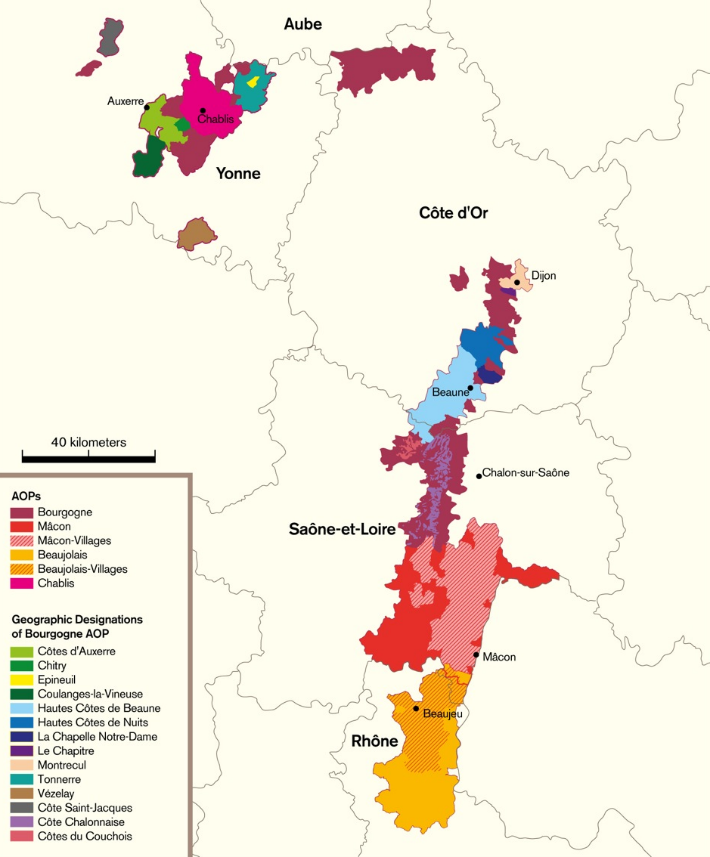 
Red Wine – FranceBordeauxSaint-EstèpheChâteau Cos d’Estournel 	2. Cru		Château Cos d’Estournel	2018		5000,-
Château Montrose 		2. Cru		Château Montrose		2018		5250,-
Château Calon-Ségur 		3. Cru		Château Calon-Ségur		1990		7500,-
Château Calon-Ségur 		3. Cru		Château Calon-Ségur		1996		5500,-
Château Calon-Ségur		3. Cru		Château Calon-Ségur		1999		5250,-
Château de Pez 			CBE		Château de Pez			2021		1250,-
Château de Pez, Magnum	CBE		Château de Pez			2020		2600,-
PauillacChâteau Lafite-Rothchild 	1. Cru		Château Lafite-Rotchild		2010		17000,-
Château Lafite-Rothchild 	1. Cru		Château Lafite-Rotchild		2016		16500,-
Château Lafite-Rothchild 	1. Cru		Château Lafite-Rotchild		2018		15000,-
Château Latour			1. Cru		Château Latour			2005		25000,-
Château Latour			1. Cru		Château Latour			2013		10000,-
Château Mouton-Rothchild	1. Cru		Château Mouton-Rotchild	2009		9500,-
Château Duhart-Milon 		4. Cru		Château Duhart-Milon		2016		2750,-
Château Grand-Puy-Lacoste	5. Cru		Chãteau Grand-Puy-Lacoste	2008		3150,-
Château Grand-Puy-Lacoste	5. Cru		Chãteau Grand-Puy-Lacoste	2018		2950,-
Château Batailley 		5. Cru		Château Batailley		2016		2150,-
Château Batailley, Jeroboam	5. Cru		Château Batailley		2014		8500,-
Château Lynch Bages 		5. Cru		Château Lynch Bages		2018		4000,-
Les Forts de Latour		2nd wine of	Château Latour			2015		5500,-
Saint-JulienChâteau Ducru-Beaucaillou 	2. Cru		Château Ducru-Beaucaillou	1985		7000,-
Château Ducru-Beaucaillou 	2. Cru		Château Ducru-Beaucaillou	1995		8500,-
Château Ducru-Beaucaillou 	2. Cru		Château Ducru-Beaucaillou	2006		5500,-
Château Ducru-Beaucaillou 	2. Cru		Château Ducru-Beaucaillou	2018		5000,-
Château Léoville-Las-Cases	2. Cru		Château Léoville-Las-Cases	1995		8000,-
Château Léoville-Las-Cases	2. Cru		Château Léoville-Las-Cases	1998		7000,-
Château Léoville-Las-Cases	2. Cru		Château Léoville-Las-Cases	1999		6500,-
Château Léoville-Las-Cases	2. Cru		Château Léoville-Las-Cases	2013		2950,- Château Léoville Poyferré	2. Cru		Château Léoville Poyferré	2008		2950,-
Château Léoville Poyferré	2. Cru		Château Léoville Poyferré 	2015		2650,-
Château Léoville Poyferré	2. Cru		Château Léoville Poyferré	2018		3250,-
Château Langoa-Barton		3. Cru		Château Langoa- Barton	2012		2250,-
Château Beychevelle		4. Cru		Château Beychevelle		2016		2450,-
Château Branaire-Ducru	4. Cru		Château Branaire-Ducru	2012		2500,-
Château Branaire-Ducru	4. Cru		Château Branaire-Ducru	2016		2500,-
Château Talbot			4. Cru		Château Talbot			2015		2800,-
Château Talbot, Magnum	4. Cru		Château Talbot			1995		10000,-Red Wine – FranceMargauxChâteau Margaux		1. Cru		Château Margaux		1989		15000,-
Château Margaux		1. Cru		Château Margaux		1997		13500,-
Château Rauzan-Ségla		2. Cru		Château Rauzan-Ségla		2016		3900,-
Château Rauzan-Ségla Magnum	2. Cru		Château Rauzan-Ségla		2006		8500,- Château Brane-Cantenac	2. Cru		Château Brane-Cantenac	2014		2750,-
Château Cantenac Brown	3. Cru		Château Cantenac Brown	2014		2450,-
Château Giscours		3. Cru		Château Giscours		2016		2750,-
Château Giscours		3. Cru		Château Giscours		2018		2650,-
Château Palmer			3. Cru		Château Palmer			2014		7500,-
Château Palmer			3. Cru		Château Palmer			2018		8000,-
Château Prieuré-Lichine		4. Cru		Château Prieuré-Lichine		2018		1750,-
Barone de Brane		2nd wine of	Château Brane-Cantenac	2010		2250,-
Moulis-en-MédocChâteau Chasse-Spleen				Château Chasse-Spleen		1999		3250,-
Château Chasse-Spleen				Château Chasse-Spleen		2000		3750,-
Pessac-LéognanChâteau Haut-Brion		1.  Cru			Château Haut-Brion	1996		17000,-
Château Haut-Brion		1.  Cru			Château Haut-Brion	1999		15500,-
Château La Mission Haut-Brion	Grand Cru Classé	La Mission Haut-Brion	2010		15000,-
Château La Mission Haut-Brion	Grand Cru Classé	La Mission Haut-Brion	2016		12000,-
Château Haut-Bailly		Grand Cru Classé	Château Haut-Bailly	2012		2500,-
Château La Louvière Rouge	Grand Vin de BourdeauxAndré Lurton		2015		1300,-
Château de Rochmorin Rouge	Grand Vin de BourdeauxAndré Lurton		2016		850,-
Chateau Bonnet Resérve				André Lurton		2014		775,-
Haut-MédocChâteau Belgrave		5. cru		Château Belgrave		2014		1350,-
Château Belgrave		5. cru		Château Belgrave		2015		1500,-
Moulins de Citran				Château Citran			2012		995,-
Moulins de Citran, Magnum			Château Citran			2010		2500,-
Château Patache d´Aux				Antoine Moueix et Fils		2019	Organic	850,-PomerolChâteau Pétrus					Château Pétrus			2019		68000,-
Château Lafleur					Château Lafleur			2006		10000,- Château L’Evangile				Château L’Evangile		2011		5500,-
Château L’Evangile				Château L’Evangile		2018		5500,-
Château l’Eglise Client				Château l’Eglise Client		2016		4500,-
Château Certain De May de Certain		Château Certain		2003		1750,-
Red Wine - FranceSaint-ÉmilionChâteau Cheval Blanc		Classe A	Château Cheval Blanc		2018		15000,-
Château Figeac			Classé B	Château Figeac			2018		6250,-
Château Trotte Vieille		Classé B	Château Trotte Vieille		2008		3200,-
Château Trotte Vieille		Classé B	Château Trotte Vieille		2018		2950,-
Château Canon-La-Gaffelier 	Classé B	Château Canon-La-Gaffelier	2018		2950,-
Château Capet-Guillier Grand Cru Classé	Château Capet-Guillier		2017	Organic	1350,-
AlsaceAlbert Seltz La Clochette du Fou Pinot Noir		Dom. Albert Seltz	2020	Nature	1450,-
Sons Of Wine “Escobar”	 Pinot Noir			Sons Of wine		2018	Nature	950,-
LiracOgier Lirac						Ogier			2021		750,-
Languedoc- RoussillonVignobles Jeanjean Secret de Lunes Pinot Noir		Vignobles Jeanjean	2021	Organic	695,-
LoireSaget La Petite Perrière Pinot Noir 			Saget la Perrière	2021		695,-
Northern Rhône ValleyStephane Ogier Saint-Joseph Le Passage			Stephane Ogier		2019		1400,-
Stephane Ogier Saint-Joseph Le Passage	, Magnum	Stephane Ogier		2019		2900,-
Guigal Côte-Rôtie Brune et Blonde			E. Guigal		2015		2200,-
Southern Rhône ValleyOgier Côtes du Rhône Artesis				Ogier			2021		650,-
Ogier Côtes du Rhône Gentilhomme			Ogier			2021		650,-
Ogier Chateauneuf-du-pape L`Ame 			Ogier			2020	Organic	950,-
Château La Nerthe Châteauneuf-du-Pape		Château La Nerthe	2017	Organic	1250,-
Châteauneuf-du-Pape Cuvée des Cadettes		Château La Nerthe	2016	Organic	2750,-
Red Wine - ItalyPiemonteBarbarescoFenocchio Barbaresco					Fenocchio		2020		950,-
Giacosa Fratelli Barbaresco Basarin			Giacosa Fratelli		2016		1250,-
Gaja Barbaresco					Gaja			2018	Bio	4000,-
Gaja Barbaresco Costa Russi				Gaja			1999		8000,- 
Gaja Barbaresco Sorì San Lorenzo			Gaja			2017	Bio	8000,- 
Produttori Del Barbaresco				Prod. Del Barbaresco	2018		1200,-
Prunotto Barbaresco					Prunotto		2017		1250,-
Prunotto Barbaresco Bric Turot				Prunotto		2018		1500,-
Scarpa Barbaresco Tettineive, Magnum			Scarpa			2016		3350,-
Scarpa Barbaresco Tettineive, Magnum			Scarpa			2017		3350,-
BaroloCeretto Barolo Brunate					Ceretto			2016	Organic	3250,- 
Ceretto Barolo Brunate					Ceretto			2017	Organic	3250,- 
Domenico Clerico Barolo Ciabot Mentin Ginestra	Domenico Clerico	2017		2150,-
Fenocchio Barolo Bussia Sottana Riserva		Fenocchio		2016		1200,-
Fenocchio Barolo Cannubi				Fenocchio		2016		1150,-
Fontanafredda Barolo Serralunga d’Alba			Fontanafredda		2018		1250,-
Giuseppe Mascarello Barolo Monprivato		G. Mascarello		2014		3350,-
Giuseppe Mascarello Barolo Monprivato		G. Mascarello		2015		3500,-
Giuseppe Mascarello Barolo Monprivato		G. Mascarello		2016		3350,-
Giuseppe Mascarello Barolo Villero			G. Mascarello		2016		2750,-
Paolo Scavino Barolo					Paolo Scavino		2017		1800,-
Prunotto Barolo Bussia					Prunotto		2012		1950,-
Prunotto Barolo Bussia					Prunotto		2017		1750,-
Rivetto Barolo Serrelunga d´Alba			Agricola Rivetto		2011		1950,-
Wongraven Unione Barolo Riserva, Magnum		Wongraven Wines	2007		6000,-
LangheGaja Sito Moresco					Gaja			2020	Bio	1600,-
Wongraven Alleanza Langhe Rosso			Wongraven Wines	2021		795,-
BarberaGuiseppe Mascarello Scudetto Barbera d’Alba		G. Mascarello		2018		1400,-
Prunotto Barbera d´Alba				Prunotto		2022		895,-
Fenocchio Barbera d’Alba Superiore			Fenocchio		2021		750,-
Villagio del Colle Piemonte Barbera			Hedoni Wines		2021		650,-
Red Wine - ItalyTuscanyBolgheriCamarcanda Bolgheri					Ca’Marcanda - A. Gaja	2018	Bio	3250,-
Guado al Tasso Bolgheri Superiore			Marchesi Antinori	2016		2750,-
Guado al Tasso Bolgheri Superiore			Marchesi Antinori	2017		2500,-
Guado al Tasso Bolgheri Superiore			Marchesi Antinori	2019		2800,-
Guado al Tasso Bolgheri Superiore			Marchesi Antinori	2020		2800,-
Matarocchio  Guado al Tasso				Marchesi Antinori	2015		6500,-
Ornellaia Bolgheri Superiore, Magnum			Ornellaia		2013		8500,-
Ornellaia Bolgheri Superiore, Magnum			Ornellaia		2014		8500,-
Tenuta San Guido Sassicaia Bolgheri Doc		Tenuta San Guido	2020		6000,-
Tenuta San Guido Guidalberto Tuscany IGT		Tenuta San Guido	2021		1750,-
Tenuta San Guido Le Difese Tuscany IGT			Tenuta San Guido	2021		1300,-Tuscany-IGTAntinori Tignanello					Marchese Antinori	2016		2950,-
Antinori Tignanello					Marchese Antinori	2020		3150,-Antinoro Solaia						Marchese Antinori	2013		6500,-
Antinoro Solaia						Marchese Antinori	2015		7500,-
Antinoro Solaia						Marchese Antinori	2019		6000,-
Bibi Graetz Testamatta					Bibi Graetz		2019		2750,-
Il Pino de Biserno					Tenuta di Biserno	2021		1750,-

Chianti ClassicoVolpaia Chianti Classico Riserva, Magnum		Castello di Volpaia	2018	Organic	2350,-
Antinori Chianti Classico Riserva				Marchese Antinori	2019		1350,-
Antinori Chianti Classico Riserva, Magnum		Marchese Antinori	2019		2850,-
Monsanto Chianti Classico Riserva			Castello di Monsanto	2018		1350,-
Monsanto Il Poggio Chianti Classico Riserva		Castello di Monsanto	2006		3950,-
Quercia al Poggio Chianti Classico			Quercia al Poggio	2019	Organic	950,-   
Quercia al Poggio Chianti Classico Riserva		Quercia al Poggio	2015	Organic	1350,-

MontalcinoBanfi Brunello di Montalcino				Castello Banfi		2017		1750,-
Banfi Poggio all’Oro Brunello di Montalcino Riserva	Castello Banfi		2013		2750,-
Banfi Poggio all’Oro Brunello di Montalcino Riserva	Castello Banfi		2015		2950,-
Barbi Brunello di Montalcino				Fattoria dei Barbi	2016		1500,-
Mastrojanni Brunello di Montalcino			Mastrojanni		2014		1750,-
Mastrojanni Brunello di Montalcino			Mastrojanni		2015		1850,-
Mastrojanni Brunello di Montalcino			Mastrojanni		2016		1750,-
Mastrojanni Brunello di Montalcino			Mastrojanni		2017		1750,-
Pian Delle Vigne Brunello di Montalchino		Marchese Antinori	2017		1650,-
Red Wine - Italy
Alto AdigeGump Hof Praesulis Pinot Noir			Gumphof		2020		1300,-
Gump Hof Praesulis Pinot Noir, Magnum			Gumphof		2019		2800,-

CampaniaFeudi di San Gregorio Taurasi 				San Gregorio		2016		850,-LambordyCastel Chiuro Valtellina Superiore Riserva		Nino Negri		2009		2500,-VenetoAllegrini La Poja						Allegrini		2013		2250,-
Allegrini La Grola					Allegrini		2016		1050,-
Dal Forno Romano Amarone della Valpolicella		Dal Forno Romano	2013		5500,-
Masi Costasera Amarone della Valpolicella Riserva	Masi Agricola		2015		1750,-
Masi Costasera Amarone della Valpolicella		Masi Agricola		2012		1450,-
Masi Costasera Amarone della Valpolicella		Masi Agricola		2016		1450,-
Masi Campofiorin					Masi Agricola		2019		695,-
Masi Bonacosta Valpolicella Classico			Masi Agricola		2021		650,-
Serego Alighieri Vaio Armaron				Serego Alighieri		2011		1650,-
Vaio dei Masi Amarone, Magnum			Masi Agricola		1997		14000,-SicilyTasca Regaleali Nero d`Avola							2021		850,-Red Wine - SpainRiojaFinca San Martín Crianza			La Rioja Alta		2019		695,-
La Rioja Alta Viña Alberdi Reserva			La Rioja Alta		2018		795,-
La Rioja Alta Gran Reserva 904			La Rioja Alta		2011		1500,-
La Rioja Alta Gran Reserva 904, Magnum			La Rioja Alta		2011		3250,-
Imperial Gran Reserva			C.V.N.E			2015		1500,-
Conde Valdemar Gran Reserva			Bodegas Valdemar	2011		1050,-
Faustino I Gran Reserva			Bodega Faustino	1964		3500,-Ribera del DueroÁster			La Rioja Alta		2019		925,-
Pingus			Dominio de Pingus	2019		15000,-
Emilio Moro Resalso			Emilio Moro		2022		895,-
Emilio Moro Malleolus			Emilio Moro		2020		1400,-
Vega Sicilia UNICO			Vega Sicilia		2013		6500,-
Vega Sicilia Valbuena 5°			Vega Sicilia		2017		4500,-
Vega Sicilia Alion			Vega Sicilia		2018		2150,-
Red Wine – SpainCataloniaTerra Remota Camino		Terra Remota			2015	Organic	1100,-
Casa Gran del Siruana GR-174		Casa Gran del Siruana		2020		750,-
Torres Gran Coronas Reserva		Miguel Torres			2019		750,-
Torres Mas La Plana		Miguel Torres			2016		1650,-
Torres Mas La Plana, Magnum		Miguel Torres			2016		3500,-ToroNumanthia Termes		Bodega Numanthia		2019		1050,-
Numanthia		Bodega Numanthia		2017		1450,-
Termanthia		Bodega Numanthia		2015		4500,-
Vega Sicilia Pintia 		Vega Sicilia			2017		1950,-MadridNavaherreros Garnacha de Bernabeleva		Bernabeleva			2019	Nature	795,-Galicia
Pagos del Galir Éntoma Mencía		Bodegas Virxe de Galir		2018		750,-Alicante
Nauta Monastrell Crianza		Freixenet			2018		795,-
Red Wine - GermanyPfalz
Von Winning Royal Pinot Noir			Weingut Von Winning		2020	Organic	1050,-Reinhessen
Stefan Winter Dittelsheim Spätburgunder	Weingut Stefan Winter		2017	Organic	950,-Württemberg
Dautel Spâtburgunder				Weingut Dautel			2021		850,-
Red Wine - AustriaBurgenlandEsterházy Single Vineyard Blaufränkisch		Esterházy Estate		2019		1150,-
The Butcher Zweigelt				Weingut Schwarz 		2020		750,-

Niederösterreich
Stift Klosterneuburg Blaufränkisch		Weingut Stift Klosterneuburg	2019		750,-
Red Wine - PortugalDouro
Crasto Douro Red				Quinta do Crasto		2019		695,-
Quinta do Crasto Reserva			Quinta do Crasto		2019		950,-Bairrada
Niepoort Poeirinho 				Niepoort			2018	Organic	1050,- Alentejo
Esporâo Reserva				Finagra				2018		925,-Red Wine – GreeceNaoussa
Kir-Yianni Xinomavro Cuveè Villages		Ktima Kir- Yianni		2020		850,-
Kir-Yianni Xinomavro Ramnista			Ktima Kir- Yianni		2019		1050,-Red Wine – SlovakiaŠtúrovo
Chateau Bela Pinot Noir				Weingut Egon Müller 		2018		1200,-Red Wine - GeorgiaKakheti
Koncho Saperavi				Koncho & Co			2020		750,-Red Wine – LebanonBekaa Valley
Domaine des Tourelles Marquis des Beys	Dom. des Tourelles		2017	Organic	950,-
Domaine des Tourelles Valley of the Sun	Dom. des Tourelles		2019	Organic	650,-
Red Wine – USACalifornia - Napa ValleyDuckhorn Merlot				Duckhorn Vineyards		2018		1750,-
Grgich Cabernet Sauvignon			Grgich Estate			2017	Bio	1750,-
Grgich Old Wine Cabernet Sauvignon		Grgich Estate			2017	Bio	2950,-
Opus One					Opus One Winery		2018		7500,-
Insignia Estate Grown				Joseph Phelps Vineyards	2018		6500,-
Quintessa Estate Rutherford Blend		Quintessa Estate		2016		4500,-
To Kalon Wineyards The Reserve		Robert Mondavi Winery		2017		4000,-	
Stag’s Leap Artemis				Stag’s Leap Wine Cellars	2019		2150,-
Stag’s Leap Cask 23 				Stag’s Leap Wine Cellars	2001		5500,-
Stag’s Leap Cask 23				Stag’s Leap Wine Cellars	2003		5500,-
Stag’s Leap Cask 23				Stag’s Leap Wine Cellars	2005		4750,-California – Central CoastThe Fableist Zinfandel	Fable: 206		Fableist Wine Co		2019		950,-California- Santa BarbaraThe Offering “GSM”				Sans Liege Wines		2018		1250,-
Twomey Pinot Noir Bien Nacido			Twomey			2018		1650,-
Tyler Santa Barbara County Pinot Noir		Tyler Winery			2020		1250,-
Presqu´ile Santa Barbara County Pinot Noir	Presqu´ile Wines		2020		1250,-California - Sonoma CountySeghesio Sonoma Zinfandel			Fratelli Seghesio		2020		950,-
Silver Oak Alexander Valley Cabernet Sauvignon	Silver Oak			2013		1800,-
Silver Oak Alexander Valley Cabernet Sauvignon	Silver Oak			2016		1750,-
Schug Carneros Pinot Noir			Schug Carneros Estate		2018		1250,-
Schug Sonoma Coast Pinot Noir			Schug Carneros Estate		2021		1150,-
Twomey Pinot Noir Russian River		Twomey			2019		1500,-OregonDrouhin Dundee Hills Pinot Noir			Joseph Drouhin			2016		1350,-
Drouhin Dundee Hills Pinot Noir			Joseph Drouhin			2019		1350,-
Evolution Willamette Valley Pinot Noir		Sokol Blosser			2020		925,-Washington StateArchery Summit Dundee Hills Pinot Noir		Renegade Ridge Vineyards	2018		1750,-
Chateau Ste Michelle Colombia Valley Syrah	Chateau Ste Michelle		2019		795,-
Red Wine - ArgentinaMendozaClos de Los Siete by Michel Rolland		Clos de Los Siete Winery	2019		975,-
Kaiken Ultra Malbec				Kaiken				2019		895,-
Kaiken Ultra Pinot Noir				Kaiken				2022		895,-
Luigi Bosca Malbec Reserva			Luigi Bosca			2021		895,-
Luigi Bosca Cabernet Sauvignon Reserva	Luigi Bosca			2018		895,-
Terrazas Malbec				Terrazas de los Andes		2018		795,-
Trapiche Malbec Reserve			Bodegas Trapiche		2020		695,-
Zuccardi Serie A Malbec				Bodega Familia Zuccardi	2020		750,-
Zuccardi Concreto Malbec			Bodega Familia Zuccardi	2019		975,-Alto Valle de Río NegroVerum Patagonia Pinot Noir			Bodegas Del Río Elorza		2020		750,-Red Wine - AustraliaBarossa ValleyPeter Lehmann Hill & Valley Shiraz		Peter Lehmann			2015		850,-Margaret RiverLeeuwin Estate Cabernet sauvignon		Leeuwin Estate			2019		1500,-
Leeuwin Estate Shiraz				Leeuwin Estate			2020		1050,-Red Wine - ChileColchagua ValleyMontes	Reserva cabernet Sauvignon		Montes				2021		795,-
Montes	Limited Selection Pinot Noir		Montes				2020		850,-
Montes Alpha Syrah				Montes				2019		895,-
Montes	Alpha M				Montes				2018		1650,-
Montes	Purple Angel				Montes				2015		1750,-Puente AltoDon Melchor Cabernet Sauvignon		Concha y Toro			2019		2950,-Valle del MauleOdfjell Orzada Carménère			Odfjell Vinyards			2017	Bio	750,-   Red Wine - New ZealandMarlbouroughCloudy Bay Pinot Noir				Cloudy Bay Vineyards		2020		1350,-
Kim Crawford South Island Pinot Noir		Kim Crawford			2019		1050,-Central OtagoCloudy Bay “Te Wahi” Pinot Noir		Cloudy Bay Vineyards		2017		2200,-Red Wine - South AfricaStellenboschKanonkop Pinotage				Kanonkop Wine Estate		2017		1350,-
Kanonkop Pinotage				Kanonkop Wine Estate		2019		1350,-
Kanonkop Cabernet Sauvignon			Kanonkop Wine Estate		2012		1350,-
Kanonkop Cabernet Sauvignon			Kanonkop Wine Estate		2017		1350,-
SwartlandAllesverloren Shiraz				Allesverloren Estate		2019		695,-
Western CapeKen Forrester The Gipsy				Ken Forrester Wine		2016		1500,-
Red Wine - UruguayMaldonadoGarzón Singel Vineyard Tannat			Bodegas Garzón		2018		1250,-
Fortified Wine - PortugalDouroQuinta do Crasto Late Bottled Vintage Port		Quinta do Crasto	2017		950,-
Quinta do Crasto Vintage Port				Quinta do Crasto	2017		1400,-
Quinta do Noval Late Bottled Vintage Port		Quinta do Noval	2003		1750,-
Fiin Gammel Tawny Port				Quinta do Crasto	NV		950,-
Niepoort Colheita					Niepoort		2007		1450,-MadeiraBarbeito Sigel Harvest Tinta Negra Medium Dry	37,5cl	Vinhos Barbeitao	2008		1150,-
Pereira d’Oliveira Boal					Pereira d’Oliveira	1982		4500,-Fortified Wine - SpainAndaluciaLa Frontera Amantillado Medium Dry Sherry		Arcus					1100,-
Sweet Wine - FranceBordeauxChâteu d’Yquem Sauternes				Château d’Yquem	2010		9000,-
Châteu d’Yquem Sauternes 37,5cl			Château d’Yquem	2016		7500,-
Louis Eschenauer Sauternes 50cl			Louis Eschenauer	2019	Organic	825,-AlsaceHugel Gewürztraminer Vendage Tardive	 37,5 cl		Hugel & Fils		2014		1200,-RoussillonDomaine Cazes Riversaltes Ambré			Dom. Cazes		2014	Bio	1200,- 
Sweet Wine - AustriaBurgenlandZantho Beerenauslese 37,5cl				Zantho			2018	Organic	750,-KamptalGobelsburg Grüner Veltliner Eiswein 37,5cl	Weingut Schloss Gobelsburg	2019		1850,-
Gobelsburg Grüner Veltliner TBA 37,5cl		Weingut Schloss Gobelsburg	2015		1450,-
Sweet Wine - GermanyReinhessenGroebe Westhofener Kirchspiel Riesling Auslese	37,5cl	Weingut K.F. Groebe	2015	Organic	1150,-PfalzAnselmann Silvaner Eiswein 		37,5 cl	Weingut Gebrüder Anselmann	2016		1250,-
Sweet Wine - HungaryTokaij
Szepsy Tokaij Aszú   6 Pyttonyos		50cl		Szepsy Tokaij		2013		3750,-
Oremus Tokaij Aszú 6 Pyttonyos		50cl		Tokaij Oremus		2013		2250,- Oremus Tokaij Aszú 3 Pyttonyos		50cl		Tokaij Oremus		2014		1350,-
Sweet Wine - ItalyTuscanyVolpaia Vinsanto del Chianti Classico 	37,5cl		Castello di Volpaia	2017		1300,-VenetoMasi Angelorum Recioto della Valpolicella Classico	Masi Agricola		2017	37,5cl	950,-
Luigi Righetti Recioto della Valpolicella Classico		Luigi Righetti		2019	37,5cl	695,-
Coffele Le Sponde Recioto di Soave Classico		Coffele			2018	50,0cl	950,-ItalyMalvirà Birbet Spumante				Az. Agr. Malvirà		NV		750,-	
Alcohol Free WineFranceOddbird Blanc de Blancs				Richard Juhlin				375,-CiderNorwayHardangerHakastadsider Gravenstein				Ulvik Frukt & Cideri	2016		750,-MoldeFjordsider “Nordvest”, Magnum			Sider AS		2021		1250,-Fjordsider “Nordvest”					Sider AS		2021		695,-Fjordsider “Nordvest”					Sider AS		2019		750,-Fjordsider “Frisk Bris”					Sider AS		2021		695,-Fjordsider “Tind”					Sider AS		2021		695,-
Wine is sunlight held together by water.
 - Galileo